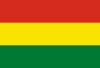 1.5.7.4. LEY DE LA JUVENTUD, Nº 342  DE 5 DE FEBRERO DE 2013 Artículo 9. (Derechos civiles). Las jóvenes y los jóvenes tienen los siguientes derechos civiles:2. Acceso a la información veraz, fidedigna, oportuna, de buena fe y responsable, y difundir información a través de medios masivos de comunicación con responsabilidad social inherente a sus intereses.3. A la libertad de conciencia, expresión de ideas, pensamientos y opiniones en el marco del respeto y sin discriminación alguna.